SEPTEMBERSUNMONTUEWEDTHUFRISAT123451219678910172411132027142128151623301825222926calendars-printable-free.com3011219232012111712412712812912511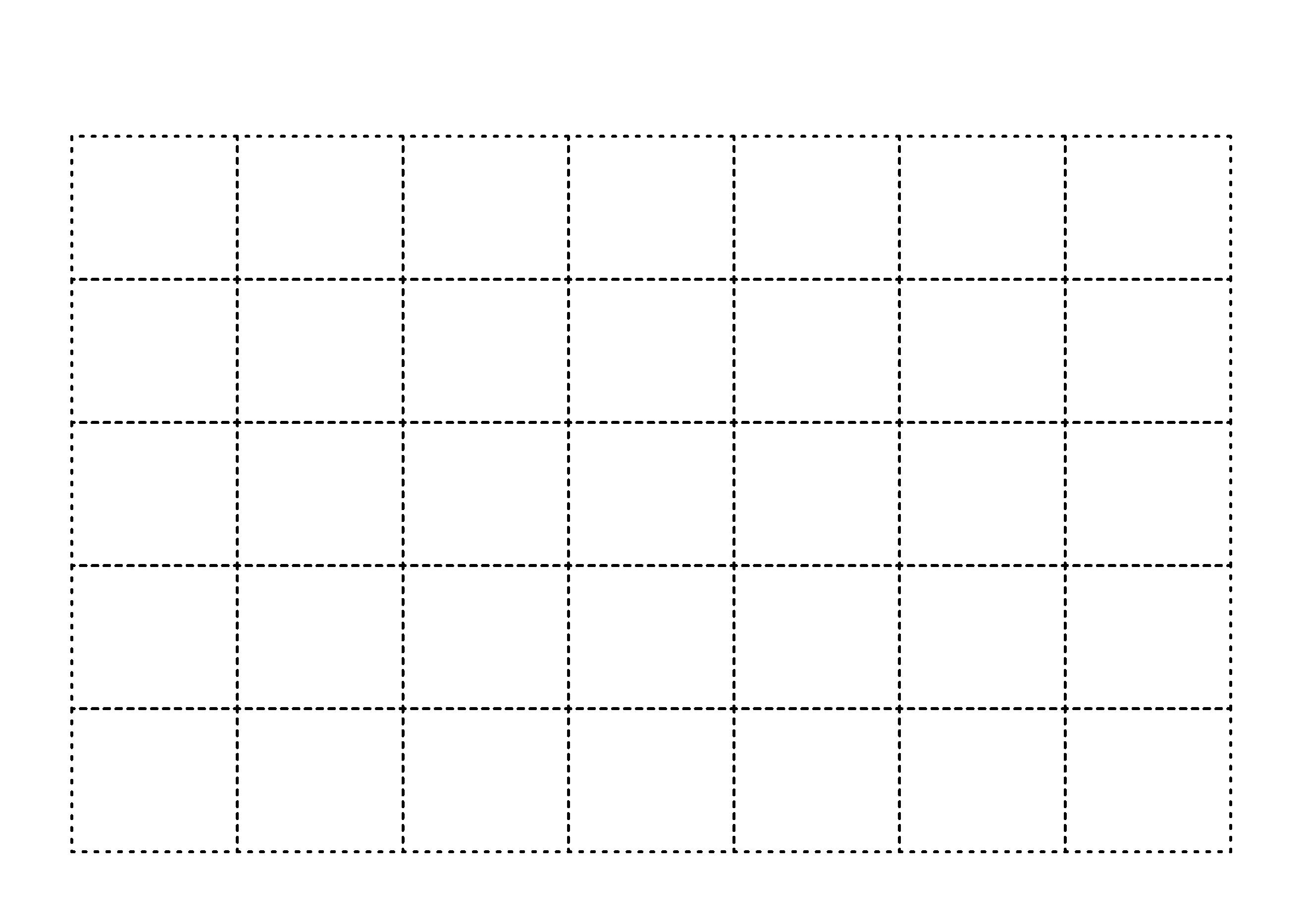 